医院网站建设如何做好内容营销2018-08-29 14:10运营/游戏医院的网站对医院来说是非常重要的，也是很多患者了解医院的第一步，很多患者都是通过网络搜索进入到医院的网站，可以说，医院网站的好坏，决定了很多求医者的就医意愿，所以如何打造一个既能突出自身实力又能达到营销目的的网站呢？很多求医者关心医院网站比较多的是网站提供了什么样的内容，如果网站中不重视内容营销，可能会失去很多潜在客户。目前很多网站的内容营销，是建立在“软文”的基础上，就是展现给求医者的内容，无论是网站内部内容更新，还是在其他平台发布的新闻，都是以宣传为主，这样宣传，除了流量之外，很少有其他更具价值的东西，所以对网站的内容运营，有以下几点建议。网站内容加工在网站运营一段时间，有了一定的活跃度和访问量的时候，就可以对内容开始针对性的阶段，也就是网站内容加工阶段。网站内容加工是指按照一定的规则制定内容，这些内容一方面根据行业特点，另一方面基于网站的运营数据分析，考虑到网站的用户需求，做出有针对性的内容。具体来说，个性化内容可以根据用户喜好，把合适的内容推荐给有需要的用户，以此达到个性化推荐的目的。然后是用户内容组织，如果网站的活跃人群，有自发创作内容的情况，那就可以把这些当成素材，整理后由网站的用户完成，也可以通过一些激励政策，来鼓励用户的创作热情。网站内容互动我们看完网站的文章内容，一般会往下继续翻，看看别人的评价或是意见，如果没有，那可能就没有关注，如果有一部分人开始互动了，比如说出内容的瑕疵或是自身的经验，那就会带动其他用户进行互动;此外，一样的内容，发在普通网站和知名网站上的效果是不一样的。知名网站可能就会获得多人转发和评价。内容互动还包括有名人策略和激励机制：一篇文章如果是网络名人转载了，或者评论了，会带动他的粉丝关注，从而引起关注；激励机制就是通过任务或是游戏给用户一定的奖励，从而达到内容互动的目的。医院网站的建立是有营销目的的，而网站内容是营销的关键点，好的文章内容可以带来不俗的用户转化，提高医院的竞争力。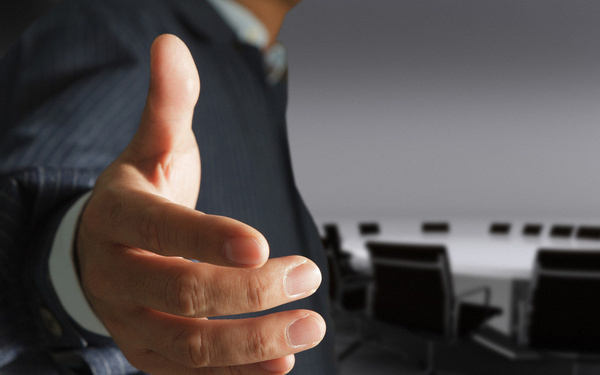 